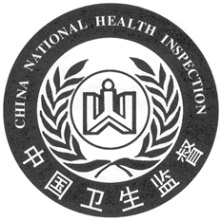 卫生行政许可决定书长县卫公准字〔 2022 〕第0786号被许可单位：湖南艾裕堂品牌管理有限公司统一社会信用代码：91430100MAC2J6XG1H经营地址：长沙经济技术开发区南二线南、东七线西方略潇邦3栋102 法定代表人（经营者）：姚思思   你单位于2022年11月21日向本局提出的 公共场所  卫生行政许可申请，根据《中华人民共和国行政许可法》第三十八条第一款、《公共场所卫生管理条例》第四条、《长沙市公共场所卫生许可告知承诺制实施办法》第七条、第九条的规定，经本局审查，你单位的申请符合条件，决定准予你单位申请的美容项目的卫生行政许可，并颁发 卫生许可证，有效期限：2022年11月21日—2026年11月20日。                                                  长沙县卫生健康局                                              2022年11月21日第一联存档，第二联交申请人卫生行政许可决定书长县卫公准字〔 2022 〕第0787号被许可单位：长沙县黄花镇运来好足疗馆统一社会信用代码：92430121MAC2K6CY0E经营地址：湖南省长沙市长沙县黄花镇排头社区华湘安置区9栋3单元-2法定代表人（经营者）：舒传仁   你单位于2022年11月21日向本局提出的 公共场所  卫生行政许可申请，根据《中华人民共和国行政许可法》第三十八条第一款、《公共场所卫生管理条例》第四条、《长沙市公共场所卫生许可告知承诺制实施办法》第七条、第九条的规定，经本局审查，你单位的申请符合条件，决定准予你单位申请的足浴项目的卫生行政许可，并颁发 卫生许可证，有效期限：2022年11月21日—2026年11月20日。                                                  长沙县卫生健康局                                              2022年11月21日第一联存档，第二联交申请人卫生行政许可决定书长县卫公准字〔 2022 〕第0788号被许可单位：江苏星轶影院管理有限公司长沙分公司统一社会信用代码：91430121MA4PTH4W98经营地址：湖南省长沙县星沙街道望仙东路489号吾悦商业广场4009号法定代表人（经营者）：姜元鑫   你单位于2022年11月21日向本局提出的 公共场所  卫生行政许可申请，根据《中华人民共和国行政许可法》第三十八条第一款、《公共场所卫生管理条例》第四条、《长沙市公共场所卫生许可告知承诺制实施办法》第七条、第九条的规定，经本局审查，你单位的申请符合条件，决定准予你单位申请的电影院项目的卫生行政许可，并颁发 卫生许可证，有效期限：2022年11月21日—2026年11月20日。                                                  长沙县卫生健康局                                              2022年11月21日第一联存档，第二联交申请人卫生行政许可决定书长县卫公准字〔 2022 〕第0789号被许可单位：长沙县黄花镇宜向酒店统一社会信用代码：92430121MAC3E4TA56经营地址：湖南省长沙市长沙县黄花镇岐山社区大元路58号金鹏名都17栋301室法定代表人（经营者）：杨红   你单位于2022年11月21日向本局提出的 公共场所  卫生行政许可申请，根据《中华人民共和国行政许可法》第三十八条第一款、《公共场所卫生管理条例》第四条、《长沙市公共场所卫生许可告知承诺制实施办法》第七条、第九条的规定，经本局审查，你单位的申请符合条件，决定准予你单位申请的住宿项目的卫生行政许可，并颁发 卫生许可证，有效期限：2022年11月21日—2026年11月20日。                                                  长沙县卫生健康局                                              2022年11月21日第一联存档，第二联交申请人卫生行政许可决定书长县卫公准字〔 2022 〕第0790号被许可单位：长沙县黄花镇悦境堂足浴店统一社会信用代码：92430121MAC1Y8ML94经营地址：湖南省长沙市长沙县黄花镇岐山社区大元路58号金鹏名都17栋210室法定代表人（经营者）：杨小武   你单位于2022年11月21日向本局提出的 公共场所  卫生行政许可申请，根据《中华人民共和国行政许可法》第三十八条第一款、《公共场所卫生管理条例》第四条、《长沙市公共场所卫生许可告知承诺制实施办法》第七条、第九条的规定，经本局审查，你单位的申请符合条件，决定准予你单位申请的足浴项目的卫生行政许可，并颁发 卫生许可证，有效期限：2022年11月21日—2026年11月20日。                                                  长沙县卫生健康局                                              2022年11月21日第一联存档，第二联交申请人卫生行政许可决定书长县卫公准字〔 2022 〕第0791号被许可单位：李威统一社会信用代码：92430121MA4MAH7854经营地址：长沙县泉塘街道东城名苑7-101号法定代表人（经营者）：李威   你单位于2022年11月21日向本局提出的 公共场所  卫生行政许可申请，根据《中华人民共和国行政许可法》第三十八条第一款、《公共场所卫生管理条例》第四条、《长沙市公共场所卫生许可告知承诺制实施办法》第七条、第九条的规定，经本局审查，你单位的申请符合条件，决定准予你单位申请的美发项目的卫生行政许可，并颁发 卫生许可证，有效期限：2022年11月21日—2026年11月20日。                                                  长沙县卫生健康局                                              2022年11月21日第一联存档，第二联交申请人卫生行政许可决定书长县卫公准字〔 2022 〕第0792号被许可单位：长沙县北山镇李再理发店统一社会信用代码：92430121MA7MHXKD60经营地址：湖南省长沙县北山镇新桥社区新桥集镇53号法定代表人（经营者）：李再  你单位于2022年11月22日向本局提出的 公共场所  卫生行政许可申请，根据《中华人民共和国行政许可法》第三十八条第一款、《公共场所卫生管理条例》第四条、《长沙市公共场所卫生许可告知承诺制实施办法》第七条、第九条的规定，经本局审查，你单位的申请符合条件，决定准予你单位申请的美发项目的卫生行政许可，并颁发 卫生许可证，有效期限：2022年11月22日—2026年11月21日。                                                  长沙县卫生健康局                                              2022年11月22日第一联存档，第二联交申请人卫生行政许可决定书长县卫公准字〔 2022 〕第0793号被许可单位：长沙县星沙乐童儿童美发店统一社会信用代码：92430121MA4Q1J3Y24经营地址：长沙县星沙街道望仙桥社区吾悦广场第三层3061-2号商铺法定代表人（经营者）：刘庆  你单位于2022年11月22日向本局提出的 公共场所  卫生行政许可申请，根据《中华人民共和国行政许可法》第三十八条第一款、《公共场所卫生管理条例》第四条、《长沙市公共场所卫生许可告知承诺制实施办法》第七条、第九条的规定，经本局审查，你单位的申请符合条件，决定准予你单位申请的理发项目的卫生行政许可，并颁发 卫生许可证，有效期限：2022年11月22日—2026年11月21日。                                                  长沙县卫生健康局                                              2022年11月22日第一联存档，第二联交申请人卫生行政许可决定书长县卫公准字〔 2022 〕第0794号被许可单位：长沙县湘龙灵萍美容会所统一社会信用代码：92430121MA4T4DRA1H经营地址：长沙县湘龙街道特立西路36号筑梦星园一期4栋-112、113室法定代表人（经营者）：吴灵香  你单位于2022年11月22日向本局提出的 公共场所  卫生行政许可申请，根据《中华人民共和国行政许可法》第三十八条第一款、《公共场所卫生管理条例》第四条、《长沙市公共场所卫生许可告知承诺制实施办法》第七条、第九条的规定，经本局审查，你单位的申请符合条件，决定准予你单位申请的美容项目的卫生行政许可，并颁发 卫生许可证，有效期限：2022年11月22日—2026年11月21日。                                                  长沙县卫生健康局                                              2022年11月22日第一联存档，第二联交申请人卫生行政许可决定书长县卫公准字〔 2022 〕第0795号被许可单位：长沙县星沙陈才理发店统一社会信用代码：92430121MA7D4ML90U经营地址：长沙县星沙街道马达岭社区星湖湾高层住宅小区G2-4栋115号法定代表人（经营者）：陈才  你单位于2022年11月22日向本局提出的 公共场所  卫生行政许可申请，根据《中华人民共和国行政许可法》第三十八条第一款、《公共场所卫生管理条例》第四条、《长沙市公共场所卫生许可告知承诺制实施办法》第七条、第九条的规定，经本局审查，你单位的申请符合条件，决定准予你单位申请的美发项目的卫生行政许可，并颁发 卫生许可证，有效期限：2022年11月22日—2026年11月21日。                                                  长沙县卫生健康局                                              2022年11月22日第一联存档，第二联交申请人卫生行政许可决定书长县卫公准字〔 2022 〕第0796号被许可单位：龙田伟统一社会信用代码：92430121MA4M0PAB69经营地址：湖南省长沙市长沙县金井镇双江社区罗代路177号法定代表人（经营者）：龙田伟  你单位于2022年11月22日向本局提出的 公共场所  卫生行政许可申请，根据《中华人民共和国行政许可法》第三十八条第一款、《公共场所卫生管理条例》第四条、《长沙市公共场所卫生许可告知承诺制实施办法》第七条、第九条的规定，经本局审查，你单位的申请符合条件，决定准予你单位申请的理发项目的卫生行政许可，并颁发 卫生许可证，有效期限：2022年11月22日—2026年11月21日。                                                  长沙县卫生健康局                                              2022年11月22日第一联存档，第二联交申请人卫生行政许可决定书长县卫公准字〔 2022 〕第0797号被许可单位：长沙县星沙波芮斯美容店统一社会信用代码：92430121MA4TF6JBX4经营地址：湖南省长沙市长沙县星沙街道金甲坪社区华润凤凰城三期6栋116室法定代表人（经营者）：李超男  你单位于2022年11月23日向本局提出的 公共场所  卫生行政许可申请，根据《中华人民共和国行政许可法》第三十八条第一款、《公共场所卫生管理条例》第四条、《长沙市公共场所卫生许可告知承诺制实施办法》第七条、第九条的规定，经本局审查，你单位的申请符合条件，决定准予你单位申请的美容项目的卫生行政许可，并颁发 卫生许可证，有效期限：2022年11月23日—2026年11月22日。                                                  长沙县卫生健康局                                              2022年11月23日第一联存档，第二联交申请人卫生行政许可决定书长县卫公准字〔 2022 〕第0798号被许可单位：长沙县榔梨沐康足浴店统一社会信用代码：92430121MA4M5FB53C经营地址：长沙县㮾梨街道土岭社区泉沿路59号法定代表人（经营者）：杜文良  你单位于2022年11月23日向本局提出的 公共场所  卫生行政许可申请，根据《中华人民共和国行政许可法》第三十八条第一款、《公共场所卫生管理条例》第四条、《长沙市公共场所卫生许可告知承诺制实施办法》第七条、第九条的规定，经本局审查，你单位的申请符合条件，决定准予你单位申请的足浴项目的卫生行政许可，并颁发 卫生许可证，有效期限：2022年11月23日—2026年11月22日。                                                  长沙县卫生健康局                                              2022年11月23日第一联存档，第二联交申请人卫生行政许可决定书长县卫公准字〔 2022 〕第0799号被许可单位：长沙县星沙潮发敏理发店统一社会信用代码：92430121MAC3LHKG0H经营地址：湖南省长沙市长沙县星沙街道黄金塘社区众鑫建材市场18栋102室法定代表人（经营者）：熊敏  你单位于2022年11月23日向本局提出的 公共场所  卫生行政许可申请，根据《中华人民共和国行政许可法》第三十八条第一款、《公共场所卫生管理条例》第四条、《长沙市公共场所卫生许可告知承诺制实施办法》第七条、第九条的规定，经本局审查，你单位的申请符合条件，决定准予你单位申请的美发项目的卫生行政许可，并颁发 卫生许可证，有效期限：2022年11月23日—2026年11月22日。                                                  长沙县卫生健康局                                              2022年11月23日第一联存档，第二联交申请人卫生行政许可决定书长县卫公准字〔 2022 〕第0800号被许可单位：长沙县青山铺镇华丽家庭旅馆统一社会信用代码：92430121MA4LM4E700经营地址：长沙县青山铺镇青山铺社区广福路Ｃ区35号法定代表人（经营者）：王钢  你单位于2022年11月24日向本局提出的 公共场所  卫生行政许可申请，根据《中华人民共和国行政许可法》第三十八条第一款、《公共场所卫生管理条例》第四条、《长沙市公共场所卫生许可告知承诺制实施办法》第七条、第九条的规定，经本局审查，你单位的申请符合条件，决定准予你单位申请的住宿项目的卫生行政许可，并颁发 卫生许可证，有效期限：2022年11月24日—2026年11月23日。                                                  长沙县卫生健康局                                              2022年11月24日第一联存档，第二联交申请人卫生行政许可决定书长县卫公准字〔 2022 〕第0801号被许可单位：长沙县星沙潇瑶美容养生馆统一社会信用代码：92430121MA4REDE858经营地址：湖南省长沙市长沙县星沙街道开元路社区开元鑫阁3栋119、120号法定代表人（经营者）：肖爽  你单位于2022年11月25日向本局提出的 公共场所  卫生行政许可申请，根据《中华人民共和国行政许可法》第三十八条第一款、《公共场所卫生管理条例》第四条、《长沙市公共场所卫生许可告知承诺制实施办法》第七条、第九条的规定，经本局审查，你单位的申请符合条件，决定准予你单位申请的美容项目的卫生行政许可，并颁发 卫生许可证，有效期限：2022年11月25日—2026年11月24日。                                                  长沙县卫生健康局                                              2022年11月25日第一联存档，第二联交申请人